Friendship Peak Trekking Tours Located in Beas Kund area of Manali region, Friendship Peak (5289 Meters) faces numerous peaks like Shiti Dhar, Hanuman Tibba and Seven Sisters. It is the only open peak in Himachal Himalaya where no fee is required to be paid to IMF. The mix of Great Himalayan Ranges, Dhauladhar Ranges and Pir Panjal Ranges is the highlight of Friendship Peak trek that grab attention and interest of mountaineers from different countries of the world. This trek left tourists with an unusual and exciting experience. Starts from Manali, Friendship peak trek is the ultimate non-technical or trekking peak for less experienced mountaineers as there is no formal training of mountain climbing is required. Travellers with no or limited mountaineering knowledge can take pleasure of trekking on this route. While trekking to Friendship peak, you can visit temples and other major attractions of Manali, a popular hill station of Himachal. Further, you can explore the holy Beas Kund, which is named after the name of Rishi Beas. You can see many beautiful meadows and amazing landscape throughout the way and enjoy the beauty of nature.      
                                                                                                               
At Trekking in India, we offer a stirring Friendship Peak trekking tour for those who want to feel the experience of trekking and camping at least for once in a lifetime. The best time to visit this trek is between July to Mid October. Get a panoramic view of snowy Friendship peak by availing our Friendship Peak holiday package.  

Friendship Peak Trekking Itinerary : Day 03): Manali
Arrival at Manali by morning. On arrival transfer to hotel for relax. In the afternoon visit Hadimba Devi temple. Evening free to explore the Mall road. Overnight stay at hotel. 

Day 04): Manali - Solang - Bakarthach (3500 mts/11480 ft)
Early in the morning drive to Solang and from here trek to Bakarthach. Enroute you will trek through lush green valley and thick forest. Dinner and overnight stay at camp.

Day 05 and 06): Hadsar to Kugti, 
Acclimatization days around Bakarthach. Dinner and overnight stay at camp. 

Day 07): Bakarthach - Base Camp
In the morning after breakfast trek to base camp of friendship peak. Dinner and overnight stay in camp. 

Day 08): Base Camp - Advance Base Camp 
In the morning after breakfast trek further and establish Advanced Base Camp. Dinner and overnight stay in camp. 

Day 09): Reserved for summit attempts

Day 10): ABC - Bakarthach

Day 11): Bakarthach - Solang 
In the morning trek back to Solang and from here drive to Manali for overnight stay.

Day 12): Manali - Delhi
In the morning explore the surroundings and by evening drive to Delhi by AC Volvo Coach. Overnight journey. 

Day 13): Delhi
Arrival at Delhi by morning. On arrival transfers to hotel for relax. In the evening transfer to International airport to catch your onwards flight. Area:Himachal 
Season: June to October
Duration: 10 Days 
Altitude: 5289 mts/17348 ft 
Grade: Non-technical 

Day 01): Arrival Delhi
On arrival at Delhi airport met our representative and then transfer to hotel for overnight stay.

Day 02): Delhi - Manali
In the morning half day sightseeing at Delhi. Evening drive to Manali by AC Volvo coach at 18:30 hrs. Overnight journey.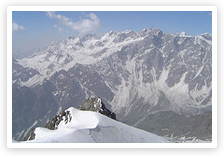 